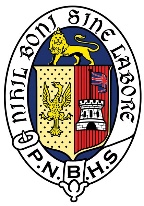                       Palmerston North Boys’ High School                                ARRANGEMENTS FOR 10HO AND 10SC ExaminationsStudy Leave Details:10HO and 10SC have study leave from the end of prize-giving Thursday 3 November to Friday 18 November. PLEASE NOTE: 10HO and 10SC do not sit any of the PNBHS Core examinations. They will sit option examinations as below.PNBHS Option Examinations: Friday 11th NovemberTimes: 1.10pm – 3.10pm All option examinations are in the hall.  Each option examination is of one hour duration.Those students who have two option examinations will sit both their option examinations (one after the other) in the afternoon within the allocated two-hour examination time period. Those students who only have one option examination will be permitted to leave after one hour. Travel arrangements will need to be made. Any student who cannot be picked up or make their own way home must report to the library after their examination(s).Please Note: All option examinations are on Friday, 11 November afternoon in the school hall.Students are expected to be at the examination room at least 20 minutes before the examination starts.During their study leave (Monday to Friday) any student who needs to come to school in      the morning must report to the library on their arrival. This includes bus students and day pupils       who are at school to study. Any students who arrive at school before 12.10pm must also report       to the library. Important Things to Remember:Students must wear the correct school uniform to the examinations and be appropriately groomed. Students are to go to the toilet before the examination commences if they need to. The supervisors are not going to let a huge number of students go to the toilet during the examination as it disrupts other students.Note that students are not permitted to have their own writing paper in the examination room.Students may not drink water during the examination. Students who finish exceptionally early will be instructed to make a better effort or expect to re-sit it in their own time.  In such cases, the finish time will be recorded on their paper. School procedures for poor performance will be followed in such cases.Students who finish within 30 minutes of the end of the examination (and not before) may read their SSR book.Students must make sure they have the correct stationery for their examinations.All students are to remain in the hall/examination room for the full duration of the examination.On Friday 11th    November, students who only have one option examination will be permitted to leave after one hour.Examination Summary for 10HO and 10SC:Please note the following dates and times of the NCEA & School Exams you will be sitting:Tuesday 8 November:	NCEA Geography (2.00pm – 5.00pm)Thursday 10 November:	NCEA Maths & Statistics (9.30am – 12.30pm)Friday 11 November:		PNBHS Option Examinations (1.10pm – 3.10pm)Tuesday 15 November:	NCEA Science (9.30am – 12.30pm)Wednesday 16 November:	NCEA History   (2.00pm – 5.00pm)Thursday 17 November:	NCEA English   (9.30am – 12.30pm)Friday 18 November:		NCEA Biology   (2.00pm – 5.00pm)Monday 21 November:	Teacher Only DayTuesday 22 November:	Return to school	GENERAL INFORMATION FOR 10HO AND 10SC ONLY